			DEMANDE D’ATTRIBUTION d’un TITRE D’AMARRAGE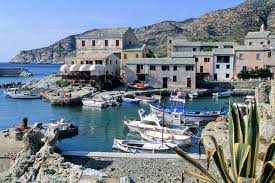 	au PORT de CENTURI 2023 Annuelle à compter du 1er juillet 2023 Périodique : du…………………… au…………Nom et Prénom : ...........................................................................................................Adresse: .........................................................................................................................Hameau : .......................................................................................................................Portable : .......................................................................................................................E-mail : ..........................................................................................................................Place occupée en 2022 : ………………………………………………………………Adresse Facturation : ..........................................................................................................................................................................................................................................................Nom du bateau : ...........................................................................................................Marque ou catégorie du bateau : ................................................................................ Immatriculation* : .......................................................................................................Longueur hors tout (en mètres) : .................................................................................Largeur  au maitre bau (en mètres) : ..........................................................................Assurance ** (couvrant, en particulier, les risques d’avaries entraînant des frais de convoyage ou de renflouement dans l’espace portuaire) : ..............................................................................................................*joindre le document d’identification délivré par les Affaires Maritimes (copie) **joindre la copie du contrat d’assurance.TOUT DOSSIER INCOMPLET NE SERA PAS TRAITE.Fait le : ......................................................à .................................................................Signature : 